Законы оптики, применяемые в светотехнике.	Оптика - раздел физики, в котором изучается оптическое излучение (свет), его распространение и явления, наблюдаемые при взаимодействии света и вещества.	Оптическое излучение представляет собой электромагнитные волны, и поэтому, Оптика - часть общего учения об электромагнитном поле. Оптический диапазон длин волн охватывает около 20 октав и ограничен с одной стороны рентгеновскими лучами, а с другой стороны - микроволновым диапазоном радиоизлучения.	В оптике существует два раздела: геометрическая и волновая оптика.	Геометрическая оптика не рассматривает вопрос о природе света, она исходит из эмпирических законов его распространения и использует представление о световых лучах, которые преломляются и отражаются на границах сред с разными оптическими свойствами и которые распространяются прямолинейно в оптически однородной среде.	Волновая оптика - это раздел оптики, который рассматривает свет, как электромагнитную волну; в ней изучаются явления, в которых проявляются волновые свойства света (как поперечной электромагнитной волны).	Светящаяся точка (точечный источник) - это светящееся тело, размерами которого можно пренебречь по сравнению с расстояниями, на которые от него распространяется свет. Свечение точечного источника равномерно по всем направлениям в однородной и изотропной среде. 	Световой луч - это геометрическая линия, вдоль которой распространяется электромагнитное излучение (энергия световых колебаний).	Световые лучи - понятия геометрические. Польза, которую мы можем извлекать из этих понятий состоит в том, что с их помощью можно устанавливать направление распространения световой энергии. Для разбора такого рода задач вполне уместно заменить физическое понятие - световую волну - геометрическим понятием - лучом - и проводить все рассуждения с помощью лучей. Однако далеко не всегда вопрос о характере распространения световых волн может быть решен при помощи понятия о световых лучах. Существует много оптических явлений, для понимания которых необходимо обратиться непосредственно к рассмотрению световых волн.
	Рассмотрение световых явлений с волновой точки зрения пригодно, конечно, и для решения более простых задач, где и метод лучей дает вполне удовлетворительные результаты. Однако метод лучей значительно проще и для тех задач, где он пригоден, применяют именно его.
Поэтому, надо отдавать себе ясный отчет, для какого рода задач и с какой степенью точности можно использовать геометрические лучи, а где их применение приводит к значительным ошибкам и, следовательно, недопустимо.Закон прямолинейного распространения света: Свет в однородной среде распространяется вдоль прямой линии1. Закон отражения	Падающий и отраженный лучи лежат в одной плоскости с нормалью к границе раздела сред, восстановленной в точке падения, причем угол падения равен углу отражения. α = γ2. Закон преломления света 	Падающий и преломленные лучи лежат в одной плоскости с нормалью к границе раздела сред, восстановленной в точке падения, причем преломленный луч связан с падающим отношением:
   n1- показатель преломления первой среды
   n2 - показатель преломления второй среды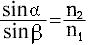  Отношение синуса угла падения к синусу угла преломления есть величина постоянная для данной длины волы и материала и называется относительным показателем преломления: Относительный показатель преломления равен отношению скоростей в соответствующих двух средах: Привести примеры.Задача № 1Вода освещена зеленым цветом (λ=540 нм). Какая будет длина волны и частота света в воде? Какой цвет увидит человек под водой?Дано: показатель преломления света в воздухе равен 1, а в воде – 1,33. Скорость света в вакууме 3-108 м/с.Задача № 2Световой пучок идет из алмаза, показатель преломления которого n1 = 2,4, в стекло с показателем преломления n2  = 1,5. Найдите угол, на который отклонится пучок от первоначального направления на границе раздела этих сред, если угол падения равен 300. Определите скорость света в стекле. Дано:  в алмазе скорость света V = 1,25  м/с.Задача № 3Два точечных источника света, силы света которых I=80 кд и I= 125 кд, находятся друг от друга на расстоянии 3,6 м. Где, на прямой соединяющей источники, надо поместить небольшой плоский экран, чтобы его освещенность была одинаковой с обеих сторон?